Педагог Баум Наталья ЮрьевнаОбъединение по интересам «Росинка»Учебный курс: Математические представления.Дата: с 06.05.2020-08.05.2020Тема: Повторение изученного.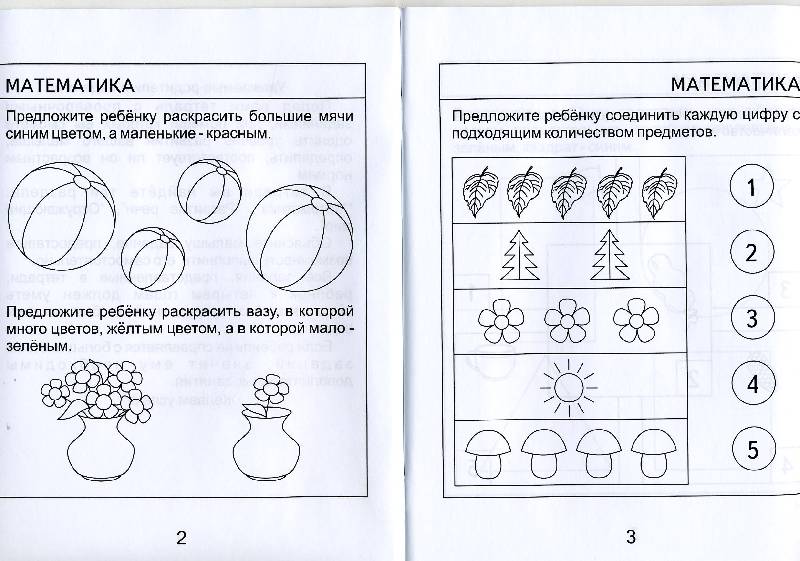 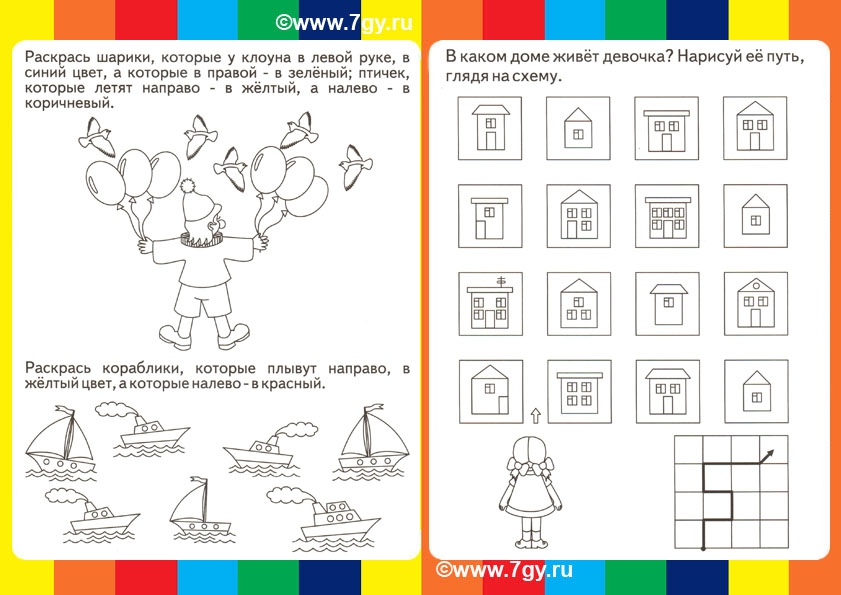 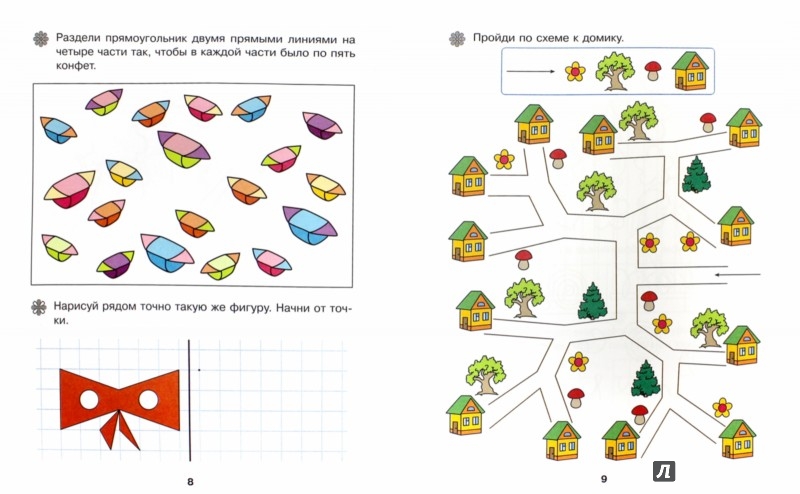 Педагог Баум Наталья ЮрьевнаОбъединение по интересам «Росинка»Учебный курс: Речь и коммуникация.Дата: : с 06.05.2020-08.05.2020 Тема:  Закрепление пройдённого материала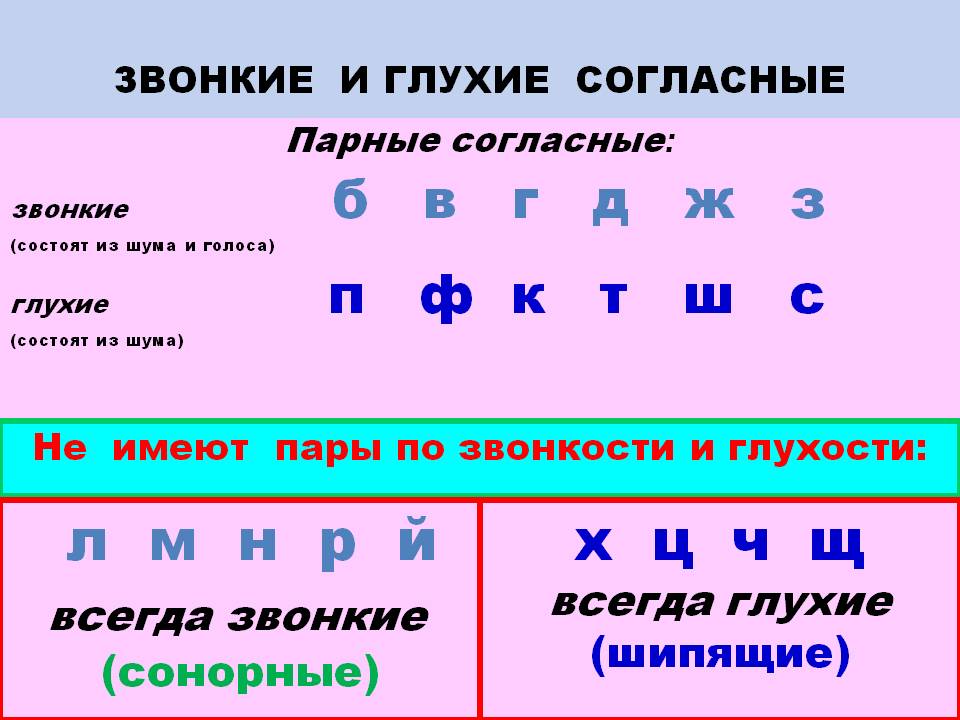 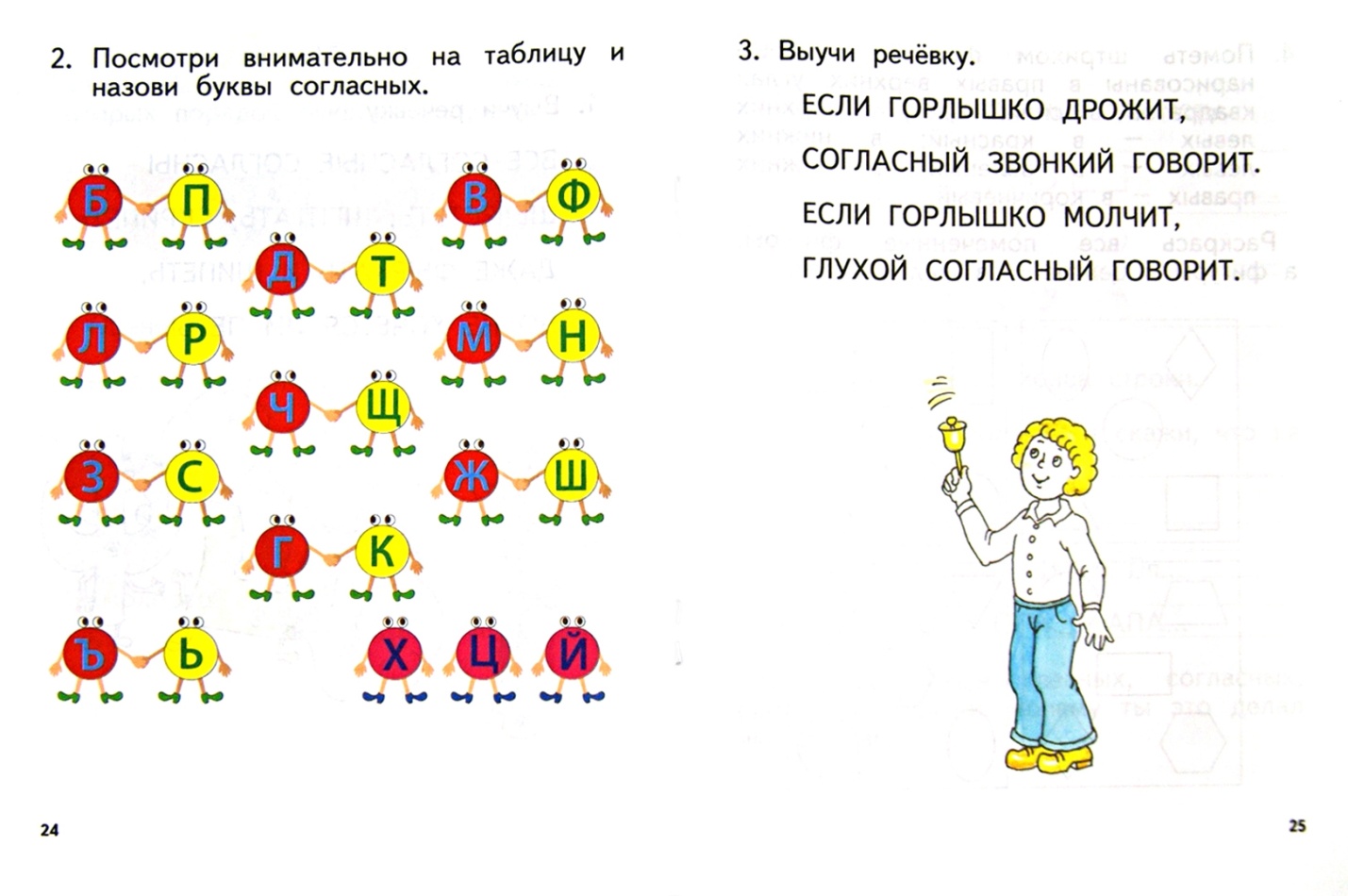 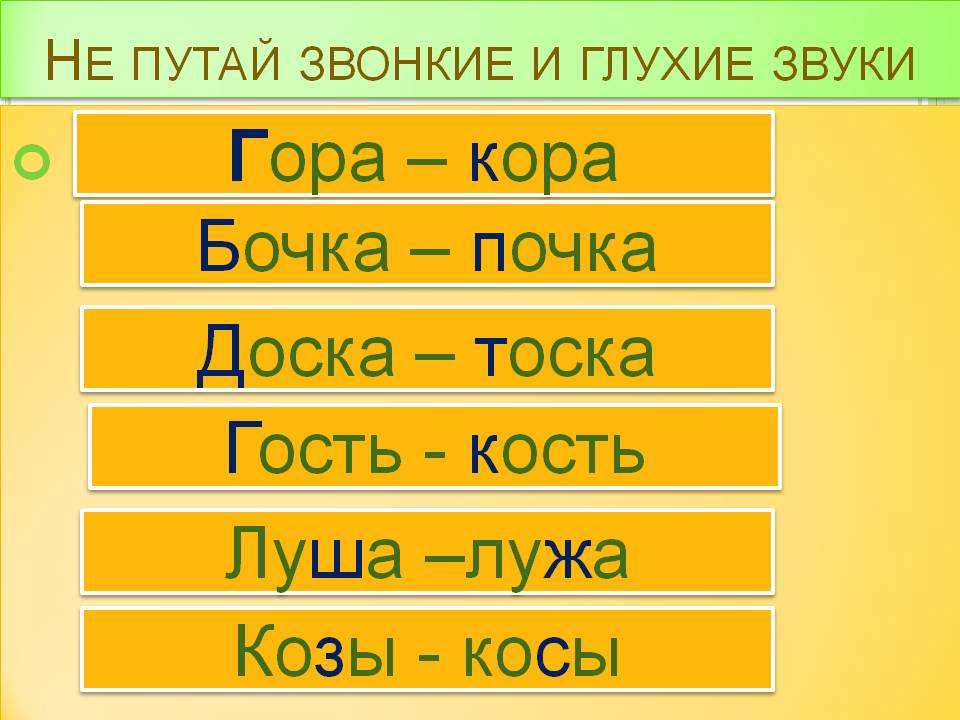 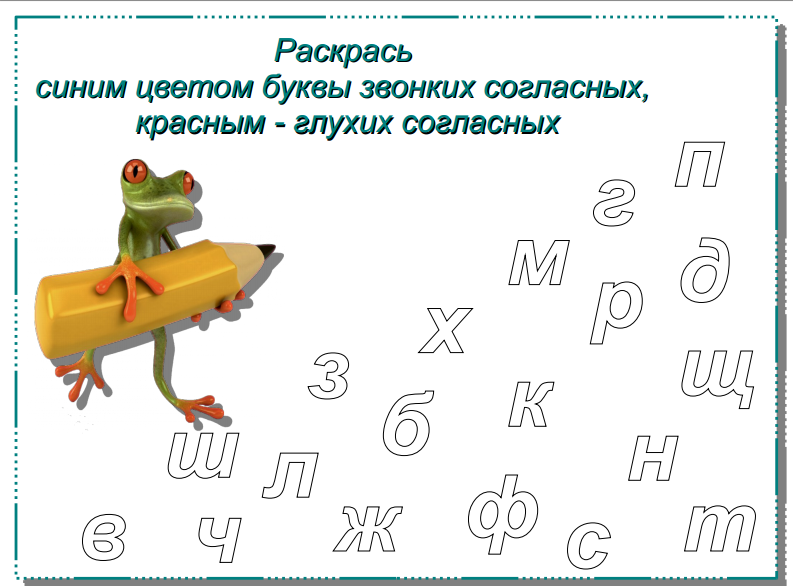 Педагог Баум Наталья ЮрьевнаОбъединение по интересам «Росинка»Учебный курс:  Чтение художественной литературыДата: с 06.05.2020-08.05.2020 Тема: Закрепление пройдённого материала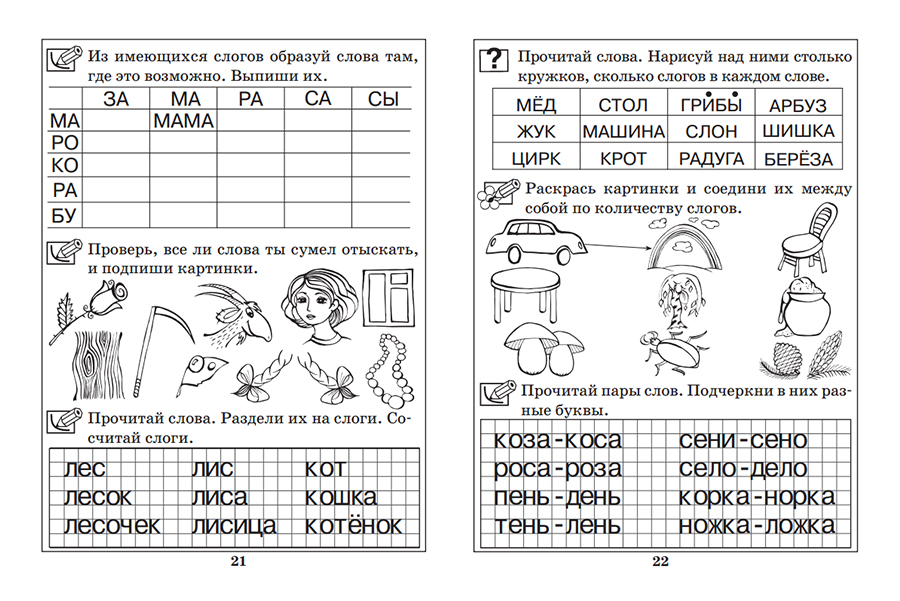 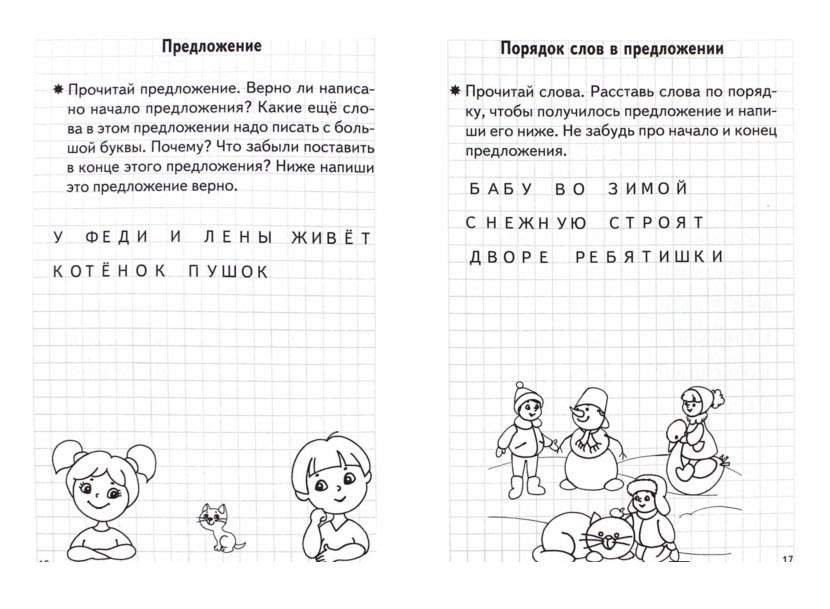 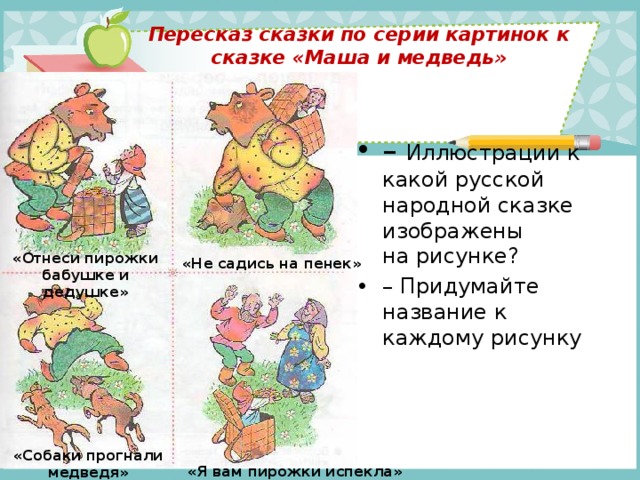 Педагог Баум Наталья ЮрьевнаОбъединение по интересам «Росинка»Учебный курс: Картина мираДата: : с 06.05.2020-08.05.2020Тема: Закрепление пройдённого материала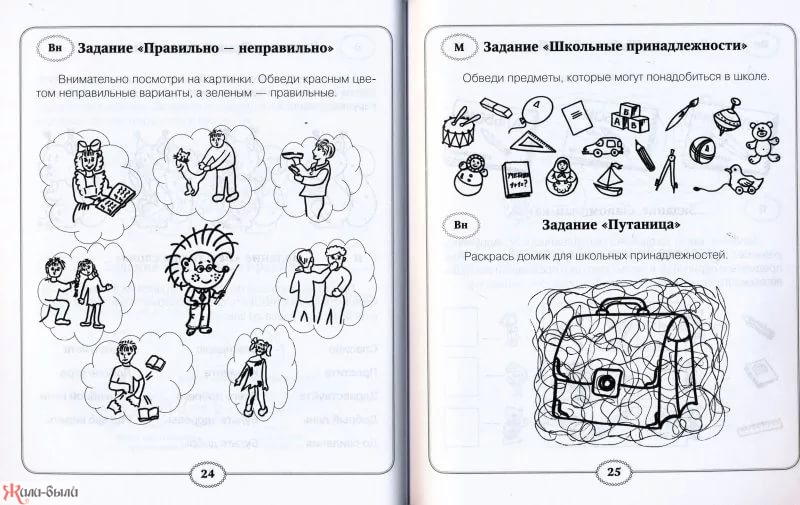 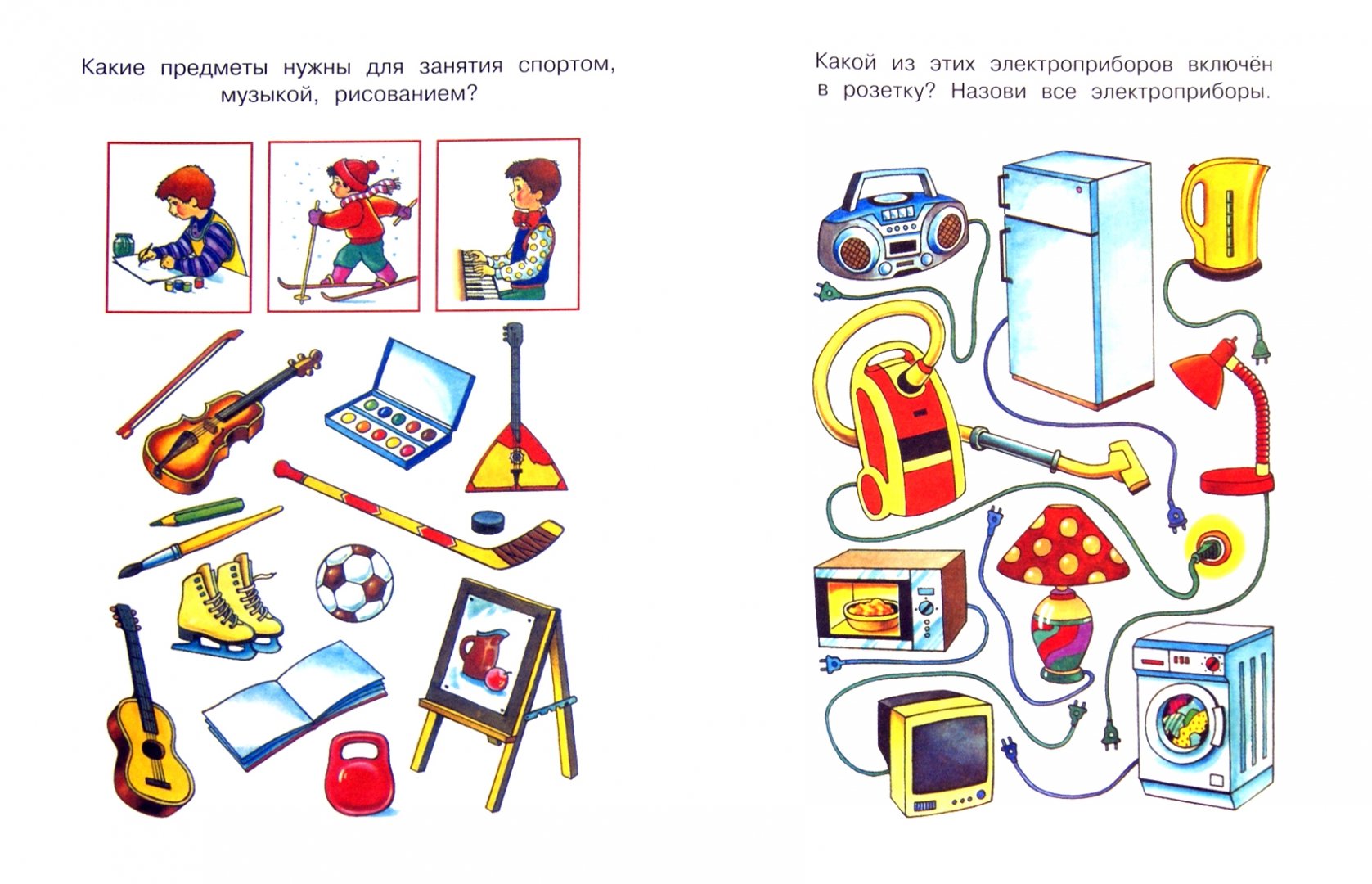 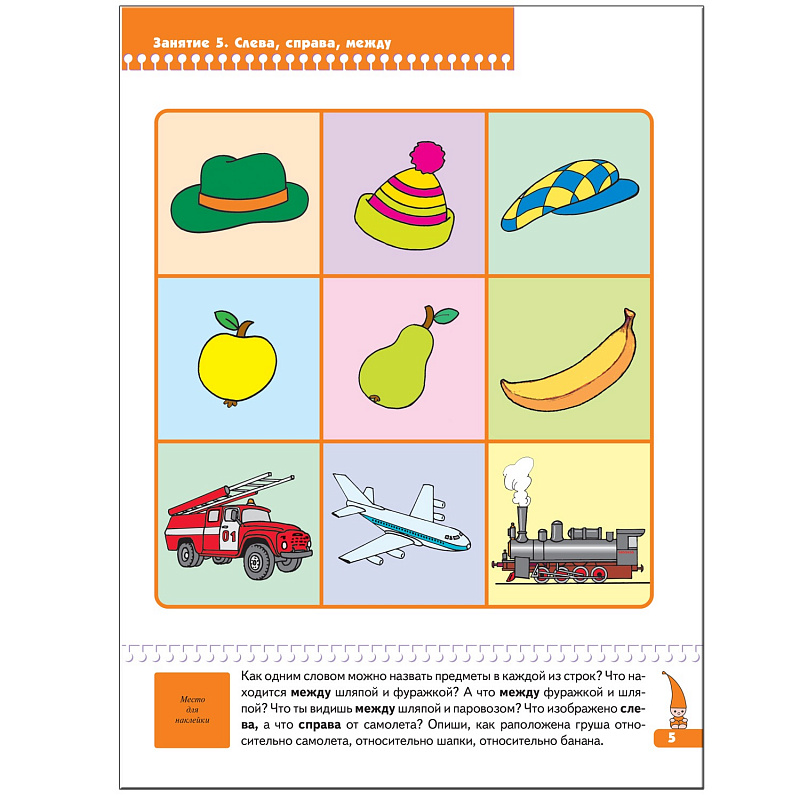 Педагог Баум Наталья ЮрьевнаОбъединение по интересам «Росинка»Учебный курс: Умники и УмницыДата: : с 06.05.2020-08.05.2020 Тема: Закрепление пройдённого материала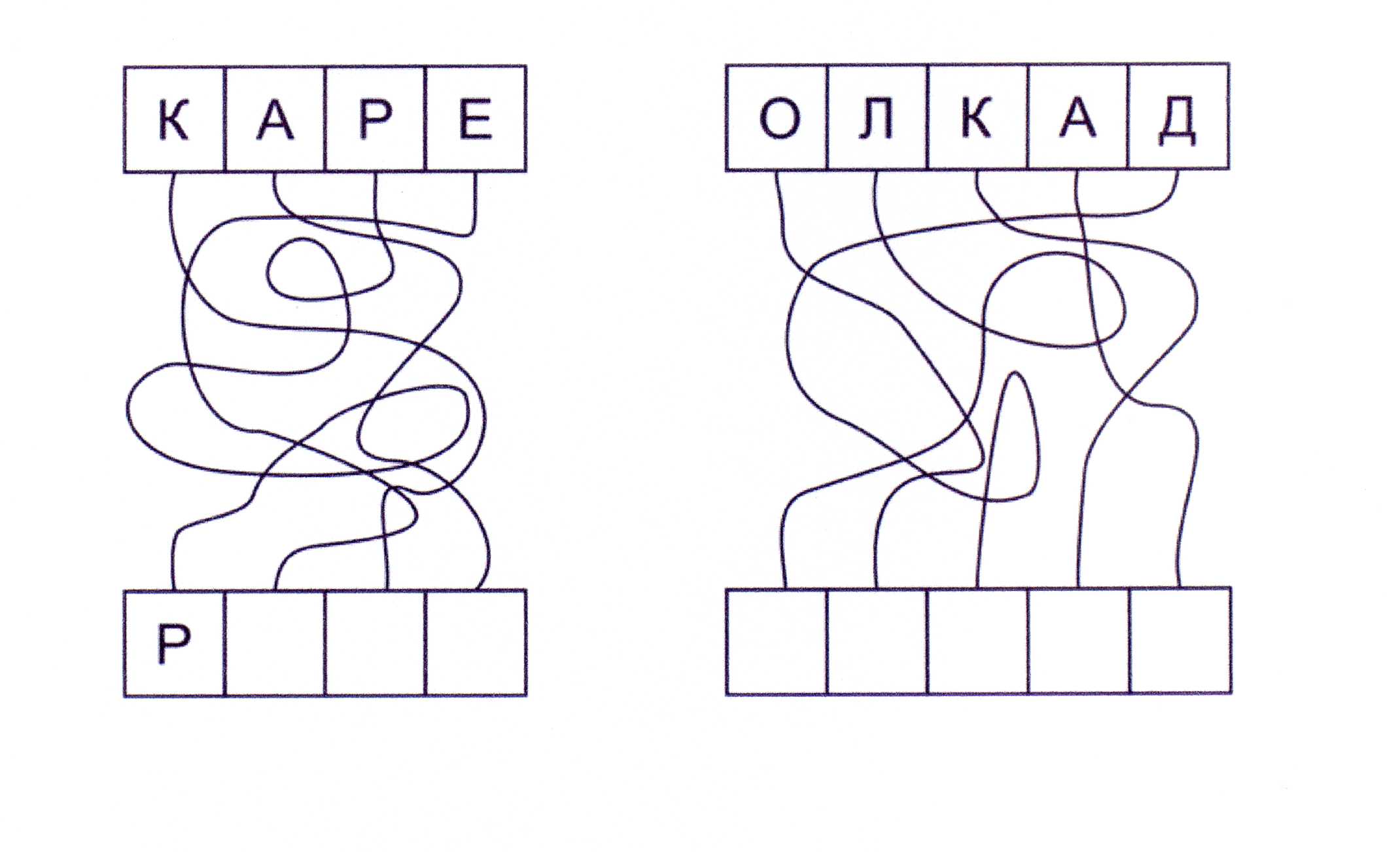 Следя глазами, вставь правильно буквы и прочитай слово.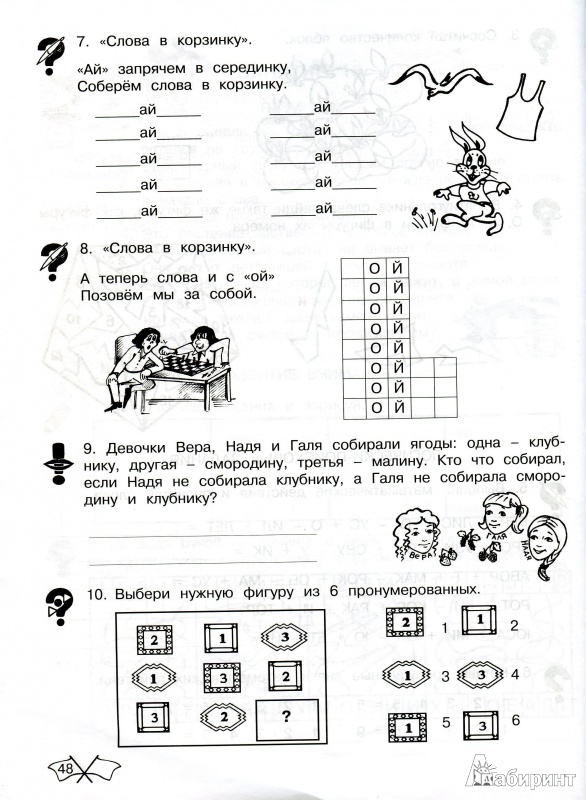 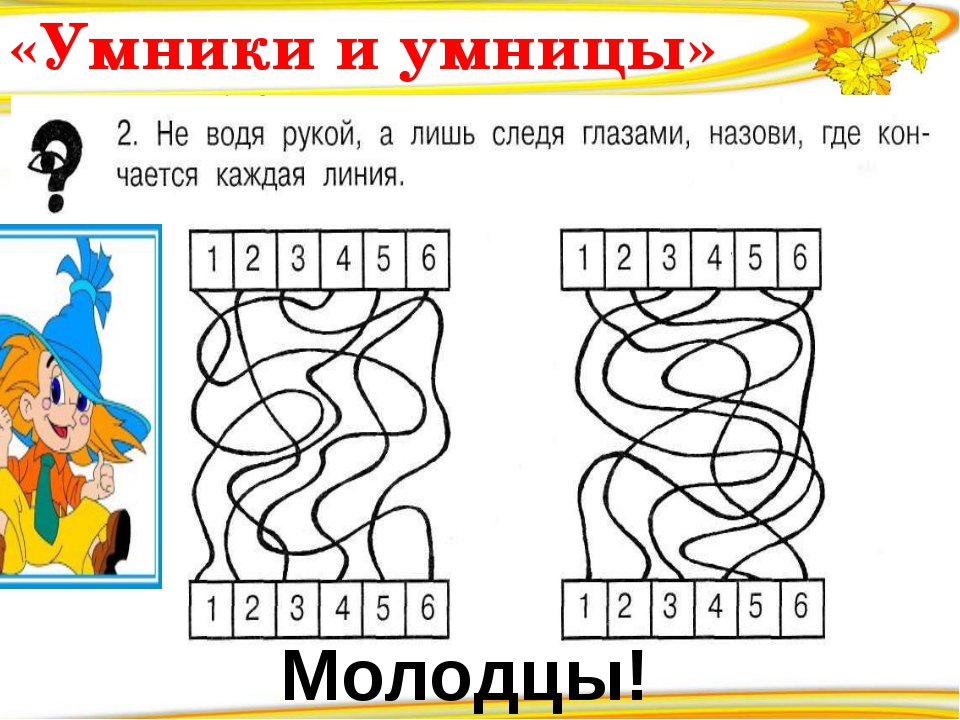 